ТЕХНИЧЕСКОЕ ЗАДАНИЕна поставку и монтаж новых автоматических скоростных ворот вертикального действия  для нужд ООО «ВОЛМА-ВТР»1. Предметом настоящего тендера является поставка, монтаж и пуско-наладка новых автоматических скоростных ворот вертикального действия  для нужд ПП «ВОЛМА-ВТР» согласно следующей спецификации:Необходимый перечень работ:Демонтаж старых ворот;Монтаж новых ворот;Пуско-наладка.2. Общие положенияВорота автоматические скоростные вертикального действия должны полностью соответствовать техническим характеристикам, указанным в спецификации и в Приложении№1.Поставляемый товар должен быть новый, не бывший в использовании, не восстановленный.3. Место поставки: Производственная площадка ВОЛМА-ВТР,  г. Волгоград, ул. Шкирятова 36.4. Срок поставки: май-июнь 2019г. 5. Условия поставки:Поставка продукции осуществляется при предварительном согласовании с Покупателем даты и времени доставки. При поставе ворот должны быть выполнены следующие сопутствующие работы/услуги:Специалисты Исполнителя должны произвести монтаж и пуско-наладочные работы всего оборудования, входящего в комплект, с приемкой технического специалиста Заказчика.Исполнитель должен иметь возможность послегарантийного обслуживания Оборудования по дополнительному договору.6. СертификацияПри поставке ворот должны быть предоставлены следующие документы на каждую позицию:Паспорт качества производителя или сертификат соответствия (называемый также сертификат качества), выданный официальным сертификационным органом России.В случае если товар не подлежит сертификации, то при поставке товара должно быть предоставлено отказное письмо, свидетельствующее, что данный товар не включен в перечень товаров и услуг, подлежащих обязательной сертификации на территории России.В комплект поставки входит:	 - система безопасности (фотоэлементы);	 - система безопасности (чувствительная кромка); 	- пост управления; 	- аварийная кнопка STOP;	 - пост отключения питания;7.  Порядок приемки товараПриемка товара осуществляется по адресу, указанному в п. 4 настоящего Технического задания. Датой поставки Товара считается дата получения Покупателем Товара и подписания обеими сторонами накладной.	Товар должен отгружаться в упаковке, предотвращающей его порчу или повреждение и обеспечивающей сохранность товара во время транспортировки, перегрузок и хранения на складе в надлежащих условиях. 8.  Гарантийный срокГарантийный срок на товар должен составлять не менее 12 месяцев в режиме круглосуточной эксплуатации. Поставщик гарантирует, что качество поставляемого товара соответствует требованиям государственных стандартов и технических условий, установленным в Российской Федерации и требованиям Покупателя.При обнаружении в пределах гарантийного срока производственных дефектов Поставщик обязан в течение 30 дней со дня получения письменного уведомления Покупателя заменить повреждённый узел своими силами и за свой счет. В случае замены узла гарантийный срок продлевается на срок замены.9. Форма и порядок оплаты. Оплата производится в безналичной форме.Порядок оплаты: в течение 10 банковских дней после поставки продукции, установки, осуществления пуско-наладочных работ и подписания приемо-сдаточных документов.Датой выполнения Покупателем обязательства по оплате считается дата списания денежных средств с расчетного счета Покупателя10. Начальная (максимальная) цена договора: не установлена.В цену товара должны быть включены все расходы Участника тендера по приобретению, доставки, установки, проведению пуско-наладочных работ, а также прочие расходы и налоги, уплаченные или подлежащие уплате в процессе исполнения договора.Приложение№1Технические характеристики ворот	Высокоскоростные ворота вертикального действия с функцией самовосстановления (при ударе погрузчиком полотно ворот выходит из направляющих, и автоматически заправляются обратно).	Ворота предназначены для эксплуатации внутри и снаружи помещений. Запатентованная конструкция создана для сверхинтенсивного использования, не боится случайных ударов транспортом, безопасна для персонала. Ветровая нагрузка - до 1000Па (скорость ветра до 140 км/ч). Скорость открытия/закрытия до 2,4 м/сек. Общий ресурс ворот до– 3 500 000 циклов.Вставка: горизонтальная прозрачная полоса из ПВХ, H=400мм.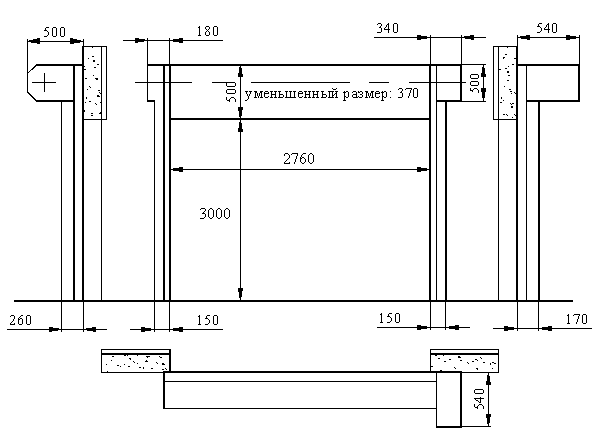 НаименованиеТехнические характеристикиЕд. изм.Кол-во Ворота автоматические скоростные вертикального действия “DYNACO» М 2 Power (RU)или аналогичные «Horman», «DoorHan» (цвет синий)Согласно Приложению №1Шт.1